Схема проездаСанаторий «Юность»Адрес: Республика Беларусь, Минская область,  Минский р-н, Ждановичский с/с, 67, п/о Ратомка Как проехать в санаторий Юность самостоятельно:
Автобусом, поездом, самолетом до г.Минска.
От ж/д вокзала – до ст. метро «Пушкинская». Затем рейсовый автобус № 225 (д/с Одоевского-Юность).
Маршрут следования на автомобиле (из Москвы или Санкт-Петербурга)
В Беларусь по трассе М1. Не заезжая в Минск по кольцевой дороге съезд на указателе “Молодечно, Нарочь, Историко-культурный комплекс “Линия Сталина” (трасса P-28). Далее через посёлок Ждановичи - прямо на Заславль на указателе “САК Юнацтва” поворот направо и сразу налево. Затем прямо до санатория.Географические координаты - 53°58.553' N, 27°20.420' E.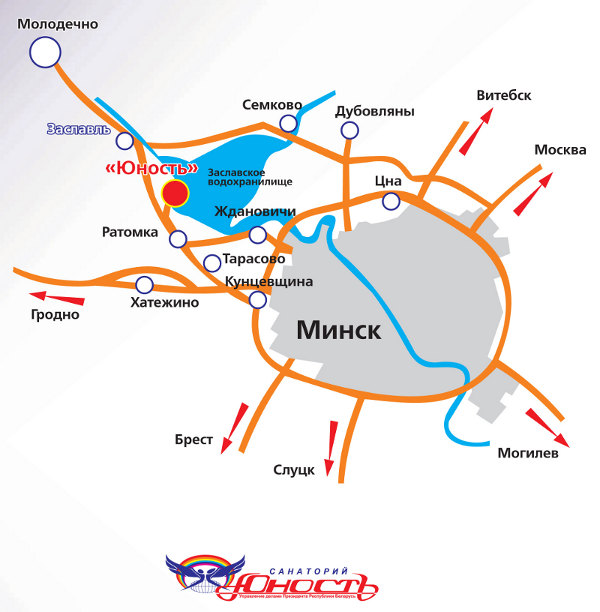 